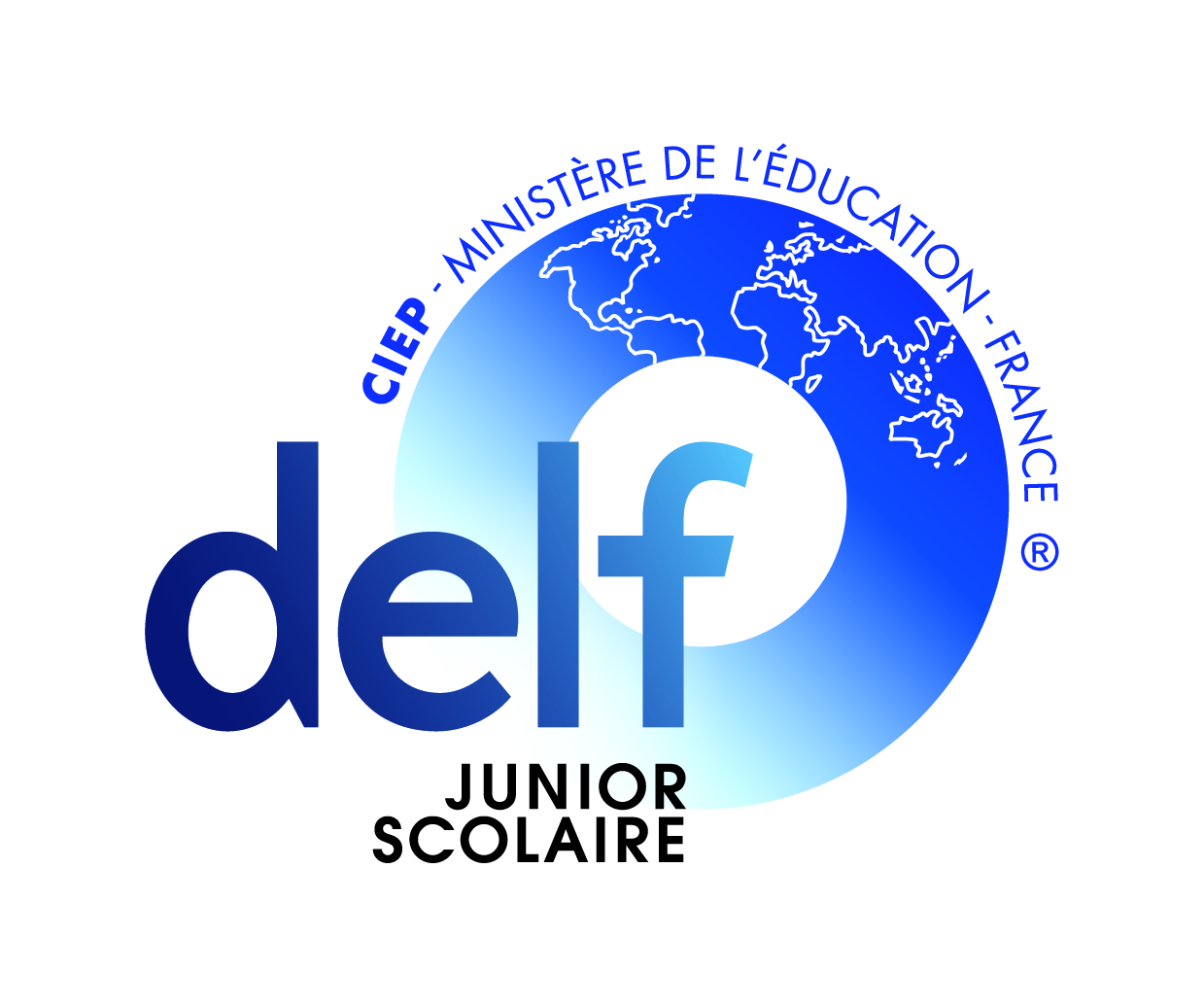 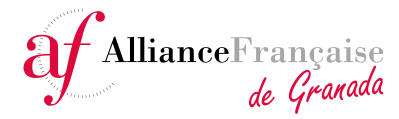 Fiche inscription DELF Scolaire¡Importante! Si se ha matriculado alguna vez a un examen de DELF, tiene ya adjudicado un número que aparece en su diploma de 12 dígitos (034…). Es imprescindible notificarlo. En caso de no haber realizado nunca un examen DELF/DALF, le atribuiremos un número de candidato. Número de candidato: _ _ _ _ _ _ _ _ _ _ _ _	OBLIGATORIO RELLENAR TODOS LOS CAMPOS 
Todo formulario incompleto no será tomado en cuenta. 
La información tiene que ser exactamente la que aparece en el DNI. 
Todo error en los datos implica pedir un duplicado del diploma. Los duplicados tienen un coste a cargo del candidato.Mujer		HombreApellidos: |___||___||___||___||___||___||___||___||___||___||___||___||___||___||___||___||___||___||___||___||___||___||___||___||___||___|Nombre: |___||___||___||___||___||___||___||___||___||___||___||___||___||___||___||___||___||___||___||___||___||___||___||___||___||___|Fecha de nacimiento: |___||___| / |___||___| / |___||___||___||___|Lugar de nacimiento: |___||___||___||___||___||___||___||___||___||___||___||___| País: |___||___||___||___||___||___||___||___|___|Nacionalidad: |___||___||___||___||___||___||___||___|___||___||___||___||___||___||___||___||___|___|DELF Scolaire  A2 Scolaire (69 €) B1 Scolaire (89 €) B2 Scolaire (105 €)-------------------------------------------------------------------------------------------------------------------------------------------------------------PAGO (ingreso o transferencia bancaria): Nº cuenta bancaria BMN: ES60 0487 3148 6520 0028 5528 Concepto: nombres y apellidos del candidato + nombre IESENTREGAR JUSTIFICANTE DE PAGO AL PROFESOR RESPONSABLE DE LAS INSCRIPCIONES EN EL IES.*Si padece de una discapacidad reconocida, por favor indicarlo a la hora de inscribirse y adjuntar el justificante correspondiente.